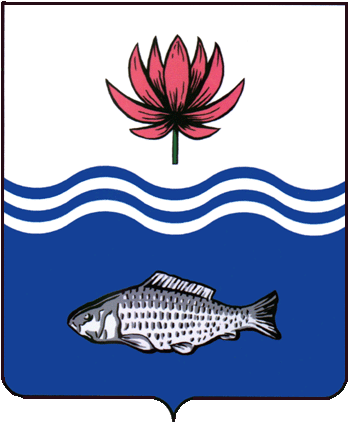 АДМИНИСТРАЦИЯ МО «ВОЛОДАРСКИЙ РАЙОН»АСТРАХАНСКОЙ ОБЛАСТИПОСТАНОВЛЕНИЕОб утверждении координационного совета по развитию малого и среднего предпринимательства в МО «Володарский район»в новой редакцииВ соответствии с Федеральным законом от 25.02.1999 N 39-ФЗ «Об инвестиционной деятельности в Российской Федерации, осуществляемой в форме капитальных вложений» и в целях определения правовых и экономических основ муниципальной поддержки инвестиционной деятельности на территории муниципального образования «Володарский район», установления форм муниципальной поддержки инвестиционной деятельности и порядка ее оказания органами местного самоуправления муниципального образования «Володарский район», повышения инвестиционной активности на территории муниципального образования «Володарский район», увеличения налогооблагаемой базы и формирования новых источников налоговых платежей, а также сохранения и образования новых рабочих мест, администрация МО «Володарский район»ПОСТАНОВЛЯЕТ:1.Утвердить состав координационного совета по развитию малого и среднего предпринимательства в муниципальном образовании «Володарский район» в новой редакции (Приложение № 1).2.Сектору информационных технологий организационного отдела администрации МО «Володарский район» (Поддубнов) разместить настоящее постановление на официальном сайте администрации МО «Володарский район».3.И.о.главного редактора МАУ «Редакция газеты «Заря Каспия» (Королевский) опубликовать настоящее постановление в районной газете «Заря Каспия».4.Постановления главы администрации МО «Володарский район» от 02.02.2015 г. № 148, от 03.07.2018 г. № 1222 считать утратившими силу.5.Настоящее постановление вступает в силу со дня его официального опубликования.6.Контроль за исполнением настоящего постановления возложить на первого заместителя главы администрации МО «Володарский район»   Курьянова Д.В.Глава администрации						Х.Г. ИсмухановПриложение №1 к постановлению администрации МО «Володарский район» от 13.04.2022 г. № 516Составкоординационного совета по развитию малого и среднего предпринимательства в муниципальном образовании «Володарский район»Исмуханов Х.Г. - глава администрации муниципального образования «Володарский район», председатель Совета.Курьянов Д.В. - первый заместитель главы администрации МО «Володарский район», заместитель председателя Совета.Горелышева И.В. - старший инспектор отдела экономического развития и инвестиционной	политики и туризма финансово - экономического управления администрации МО «Володарский район», секретарь Совета.Члены Совета:1. Мухамбетов Р.Т. – и.о. заместителя главы администрации МО «Володарский район» по оперативной работе.	2. Курмангалиев Х.Б. – и.о. заместителя главы администрации МО «Володарский район» по социальной политике.3. Назарова М.Б. - заместитель начальника финансово - экономического управления администрации МО «Володарский район».4. Яриз О.Д. - и.о. заместителя начальника отдела экономического развития и инвестиционной политики финансово - экономического управления администрации МО «Володарский район».5. Алханов	К.Т. - индивидуальный	предприниматель, директор ООО «Володарская торгово-промышленная компания» (по согласованию).6. Шахманов Р.У. - индивидуальный предприниматель (по согласованию).7. Яриз В.В. - индивидуальный предприниматель (по согласованию).9. Гущина Н.А. - индивидуальный предприниматель (по согласованию).10. Габдулова К.Р. - индивидуальный предприниматель (по согласованию).11. Ефимова Л.Н. - индивидуальный предприниматель (по согласованию).12.Шинкаренко С.В. - индивидуальный предприниматель (по согласованию).	13.Азмухамбетова Р.Ж. - председатель Цветновского рыболовецкого потребительского общества (по согласованию).Верно:Приложение № 2к постановлению администрацииМО «Володарский район»от 13.04.2022 г. № 516ПОЛОЖЕНИЕО КООРДИНАЦИОННОМ СОВЕТЕ ПО РАЗВИТИЮ МАЛОГО И СРЕДНЕГО ПРЕДПРИНИМАТЕЛЬСТВА В МУНИЦИПАЛЬНОМ ОБРАЗОВАНИИ «ВОЛОДАРСКИЙ РАЙОН»(Далее - Положение)1.  ОБЩИЕ ПОЛОЖЕНИЯ1.1.Настоящее Положение регламентирует порядок создания и деятельности координационного совета по развитию малого и среднего предпринимательства в муниципальном образовании «Володарский район» (далее - Совет).1.2.Совет является коллегиальным, совещательным, координирующим органом по вопросам развития и поддержки малого и среднего предпринимательства муниципального образования «Володарский район» при администрации муниципального образования «Володарский район».1.3.Совет в своей деятельности и работе руководствуется законодательством Российской Федерации, Астраханской области, нормативными и правовыми актами муниципального образования «Володарский район» и настоящим Положением.2. ОСНОВНЫЕ ЗАДАЧИ СОВЕТА2.1.Разработка предложений по правовым, политическим, экономическим, социальным, информационным, консультационным, организационным и иным вопросам политики в области развития малого и среднего предпринимательства на территории Володарского муниципального района.2.2.Анализ проблем малого и среднего предпринимательства, выработка проектов решений по ним.2.3.Изучение практики применения нормативно-правовой базы, регулирующей вопросы малого и среднего предпринимательства, с целью внесения предложений по ее совершенствованию.2.4.Разработка предложений по устранению правовых, административных, экономических и организационных барьеров в деятельности малых и средних предприятий.2.5.Содействие в разработке, координации и реализации муниципальных целевых программ и проектов в области развития малого и среднего предпринимательства и организаций, образующих инфраструктуру поддержки малого и среднего предпринимательства в Володарском муниципальном районе.2.6.Анализ и разработка предложений по проектам муниципальных нормативных правовых актов в сфере малого и среднего предпринимательства.2.7.Содействие формированию позитивного общественного мнения о предпринимательской деятельности.3. ОСНОВНЫЕ НАПРАВЛЕНИЯ ДЕЯТЕЛЬНОСТИ СОВЕТАОсновными направлениями деятельности Совета являются:3.1.Анализ тенденций развития малого и среднего предпринимательства, выявление проблем, систематизация и подготовка предложений по дальнейшему решению.3.2.Мониторинг, анализ и оценка эффективности реализации мер, направленных на решение проблемных вопросов развития малого и среднего предпринимательства.3.3.Подготовка предложений по разработке проектов нормативных правовых актов органов местного самоуправления Володарского муниципального района по вопросам, затрагивающим интересы малого и среднего предпринимательства.3.4.Участие в разработке, координации и реализации программ развития и поддержки малого и среднего предпринимательства, выработка рекомендаций по использованию муниципального имущества в целях развития предпринимательства.3.5.Оказание организационной и правовой помощи субъектам малого и среднего предпринимательства.3.6.Взаимодействие с центрами поддержки предпринимательства в других районах Астраханской области, территориальными объединениями предпринимателей и иными общественными организациями.4. СОСТАВ СОВЕТА4.1.Совет формируется из представителей органов местного самоуправления муниципального образования «Володарский район», представителей субъектов малого и среднего предпринимательства и объединений предпринимателей, ассоциаций, юридических лиц, иных органов и организаций, заинтересованных в решении задач, стоящих перед Советом.4.2.Председателем Совета является глава администрации Володарского муниципального района, заместителем Совета – Первый заместитель.4.3.Состав Совета утверждается постановлением главы администрации.4.4.По решению Совета его члены, без уважительных причин не принимающие участие в работе Совета, могут быть рекомендованы к выведению из состава Совета.4.5.Председатель и члены Совета работают в Совете на общественных началах.5. ПОЛНОМОЧИЯ СОВЕТА5.1.Запрашивать и получать в установленном порядке сведения, необходимые для выполнения возложенных на Совет задач.5.2.Создавать экспертные группы, рабочие группы, временные комиссии из числа членов Совета субъектов малого и среднего предпринимательства и иных юридических и физических лиц для подготовки заключений по различным направлениям деятельности Совета.5.3.Приглашать на заседания Совета представителей органов государственной власти, органов местного самоуправления, субъектов малого и среднего предпринимательства, иных юридических и физических лиц.5.4.Рассматривать проекты нормативных правовых актов администрации в области развития малого и среднего предпринимательства на территории Володарского муниципального района и готовить по ним предложения.5.5.Принимать участие в разработке, координации и реализации муниципальных программ по развитию малого и среднего предпринимательства.5.6.Разрабатывать рекомендации о предоставлении финансовой поддержки субъектам малого и среднего предпринимательства, в том числе о компенсации части процентной ставки по кредитам коммерческих банков, части лизинговых платежей, части затрат на участие в торгово-экономических миссиях, выставках, ярмарках, части затрат на патентование, сертификацию продукции, государственную регистрацию результатов интеллектуальной собственности.5.7.Разрабатывать рекомендации по формированию перечня муниципального имущества Володарского муниципального района, предназначенного для передачи во владение и (или) в пользование субъектам малого и среднего предпринимательства и организациям, образующим инфраструктуру поддержки субъектов малого и среднего предпринимательства.5.8.Разрабатывать рекомендации по оказанию имущественной поддержки субъектов малого и среднего предпринимательства, в том числе по предоставлению на долгосрочной основе муниципального имущества во владение и (или) в пользование на льготных условиях, на безвозмездной основе и на возмездной основе.5.9.Выполнять иные полномочия, установленные действующим законодательством Российской Федерации, Астраханской области, правовыми актами органов местного самоуправления Володарского муниципального района.6. ОРГАНИЗАЦИЯ ДЕЯТЕЛЬНОСТИ СОВЕТА6.1.Работу Совета организует председатель.6.2. Председатель Совета:- ведет заседания Совета;- организует работу по обеспечению деятельности Совета;- является представителем Совета в общественных и иных организациях;- обеспечивает и контролирует выполнение решений Совета;- дает поручения членам Совета по вопросам развития малого и среднего предпринимательства.6.3.Заместитель председателя Совета исполняет обязанности председателя Совета в его отсутствие и (или) по его поручению.6.4. Секретарь Совета:- осуществляет текущую организационную работу;- составляет проекты повестки заседаний Совета;- организует подготовку материалов к заседаниям Совета;- информирует членов Совета о месте, времени проведения и повестке дня очередного заседания Совета;- рассылает членам Совета проекты документов, подлежащих обсуждению;- ведет протокол заседания Совета;- исполняет поручения председателя.6.5.На заседания Совета могут приглашаться представители администрации Володарского муниципального района, а также представители общественных и иных организаций, средств массовой информации и иные заинтересованные лица.6.6.Заседания Совета созываются по мере необходимости.6.7.Заседание Совета считается правомочным, если на нем присутствует более половины от общего числа членов Совета.6.8.По итогам заседания Совета формируется протокол заседания, решение которого оформляется в течение 10 рабочих дней после проведения заседания Совета и подписывается председателем.6.9.Решения Совета носят рекомендательный характер и могут быть направлены в органы законодательной и исполнительной власти всех уровней.6.10.О принятых решениях, рекомендациях, предложениях Совет готовит информацию в виде выписки из протокола заседания, которая направляется членам Совета и другим заинтересованным лицам в двухнедельный срок со дня проведения заседания Совета.6.11.Обеспечение деятельности Совета осуществляет администрация Володарского муниципального района.	Верно:от 13.04.2022 г.N 516